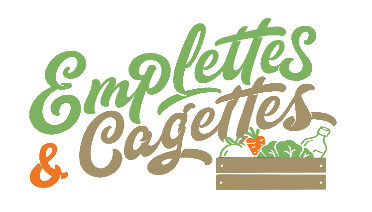 FICHE DE RENSEIGNEMENTS	 N° adhèrent :  …………           Nom : …………………………………………………………………………………. 	Prénom :  ……………………………………………………………………….............	 Adresse : ………………………………………………………………………………	Contact : Mail : ……………………………………………………………………………………Téléphone : …………………………………………………………………………….	 □ 	Difficultés rencontrées à l’accès à une alimentation de qualité / Priorité en cas de stock insuffisant 